Selbsterklärung zur Symptomfreiheit bei Kindern nach einer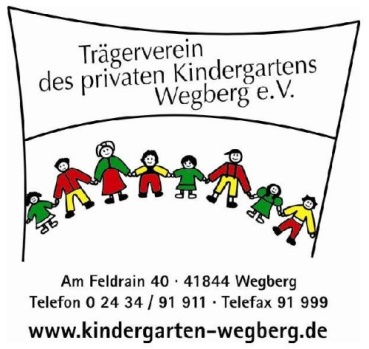 Erkrankung (aktualisiert 17.09.2020) Name des Kindes: _________________________________________Gruppe: ___________________________________Tag des Beginns der Erkrankung: _________________________________________Tag der Rückkehr in die Gruppe: ____________________________________________________________________________________________________Ort, Datum, Unterschrift Erziehungsberechtigte/r(gemäß: Infoblatt Gesundheitsamt 16.09.2020)SymptomeVorgehenErklärung zur SymptomfreiheitBitte zutreffendes ankreuzennur SchnupfenDas Kind bleibt mindestens 24 Stunden zuhause.- Treten danach keine weiteren Symptome auf, ist  der Kita- Besuch – auch mit Schnupfen – wieder möglich.- Treten zusätzlich zum Schnupfen weitere Symptome auf, so gelten die im Nachfolgenden genannten Regeln.Hiermit bestätige(n) ich/wir, dassmein/unser Kind seit ausschließlich Schnupfen hat und seit mindestens 24 Stunden keine weiteren Symptome dazugekommen sind.☐HustenDas Kind bleibt solange zuhause, bis eine deutliche Besserung des Hustenseingetreten ist, mindestens 24 Stunden. Ist das Kind wieder fit und der Husten weitestgehendabgeklungen, so ist der Kita-Besuch wieder möglich.Hiermit bestätige(n) ich/wir, dass mein/unser Kind seit mindestens 24 Stunden zuhause beobachtet wurde und der Husten weitgehend abgeklungen ist.☐Kopf-, Hals- und/oderBauchschmerzenGrundsätzlich kein Kita-Besuch mit Schmerzen jeglicher Art!Das Kind bleibt zuhause, bis es 24 Stunden symptomfrei ist.Hiermit bestätige(n) ich/wir, dass mein/unser Kind seit mindestens 24 Stunden symptomfrei ist.☐FieberGrundsätzlich kein Kita-Besuch mit Fieber!Das Kind bleibt zuhause, bis es 48 Stunden fieberfrei ist.Hiermit bestätige(n) ich/wir, dass mein/unser Kind seit mindestens 48 Stunden symptomfrei ist.☐Durchfall und/oderErbrechenGrundsätzlich kein Kita-Besuch mit Durchfall und/oder Erbrechen!Das Kind bleibt zuhause, bis es 48 Stunden symptomfrei ist.Hiermit bestätige(n) ich/wir, dass mein/unser Kind seit mindestens 48 Stunden symptomfrei ist.☐